AFRICAN UNION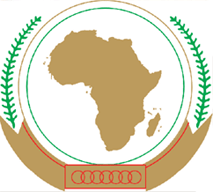 UNION AFRICAINEUNIÃO AFRICANAAddisAbaba, Ethiopia P.O. Box 3243 Téléphone: 251115511092 Fax: 251115510154                                            Site Internet:   www.africa-union.orgAddisAbaba, Ethiopia P.O. Box 3243 Téléphone: 251115511092 Fax: 251115510154                                            Site Internet:   www.africa-union.orgAddisAbaba, Ethiopia P.O. Box 3243 Téléphone: 251115511092 Fax: 251115510154                                            Site Internet:   www.africa-union.orgDocumento de Base de IdentificaçãoDesignação da OrganizaçãoTítulo do ProjectoDesignação dos ParceirosPaísPopulação Alvo(desagregada por género)DuraçãoSector PrioritárioTema AWD CorrespondenteOrçamento SolicitadoDescriçãoBeneficiários(desagregados por género)Natureza proposta da InstituiçãoPlanos de SustentabilidadeData de SubmissãoEndereço de Contacto(incluindo o email e o telefone celular do funcionárioresponsável pelo Projecto)